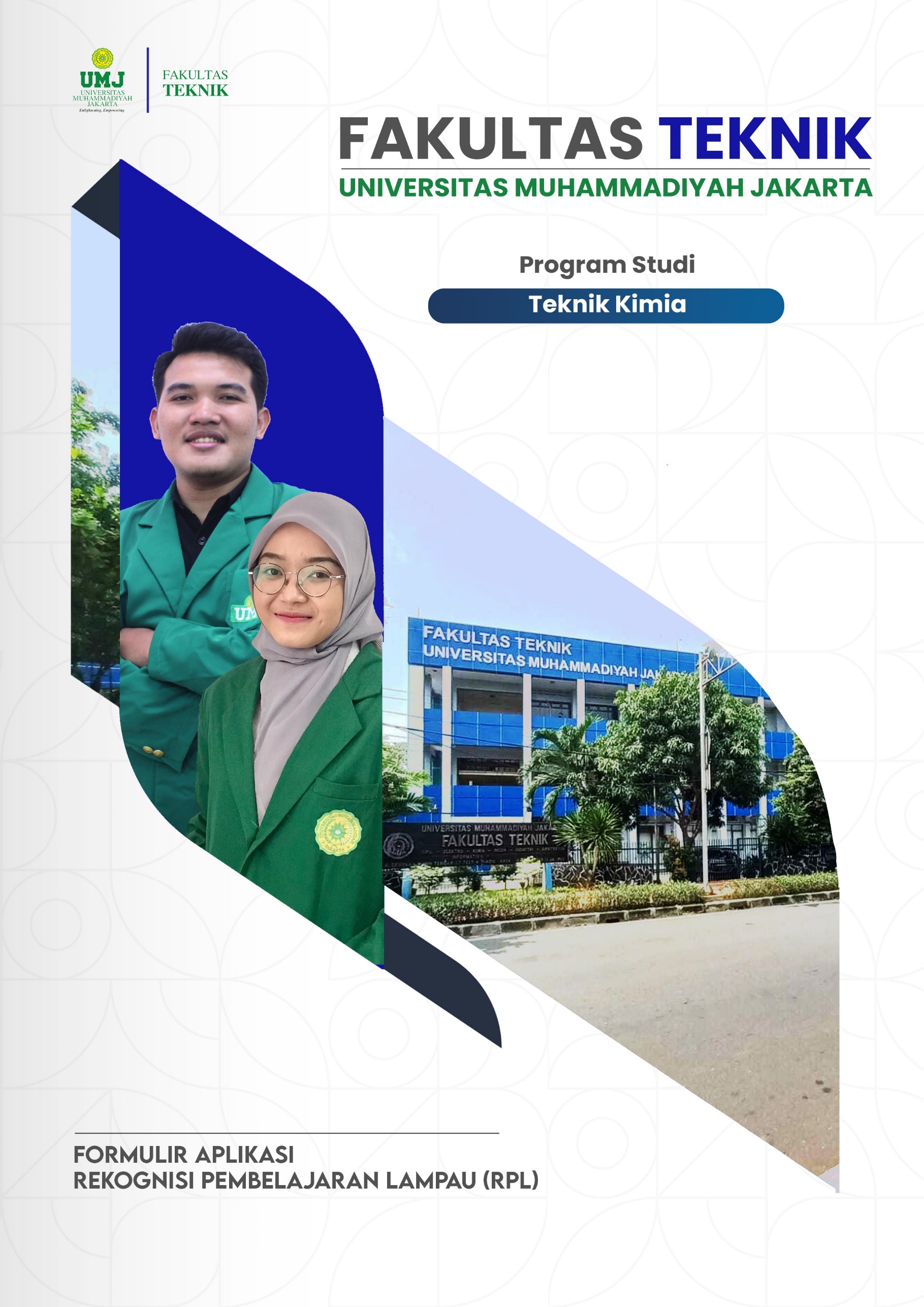 FORMULIR APLIKASI RPL TIPE A (Form 2/F02)Program Studi 		:  Teknik KimiaJenjang			:  S1Nama Perguruan Tinggi	:  Universitas Muhammadiyah JakartaBagian 1: Rincian Data Calon MahasiswaPada bagian ini, cantumkan data pribadi, data pendidikan formal serta data pekerjaan saudara pada saat ini.a. Data Pribadi*) Coret yang tidak perlub.	Data Pendidikan Bagian 2:  Daftar Mata KuliahPada bagian 2 ini, cantumkan Daftar Mata Kuliah pada Program Studi yang saudara ajukan untuk memperoleh pengakuan berdasarkan kompetensi yang sudah saudara peroleh dari pendidikan formal sebelumnya (melalui Transfer sks), dan dari pendidikan nonformal, informal atau pengalaman kerja (melalui asesmen untuk Perolehan sks), dengan cara memberi tanda pada pilihan Ya atau Tidak.Daftar Mata Kuliah Program Studi :………………….Bersama ini saya mengajukan permohonan untuk dapat mengikuti Rekognisi Pembelajaran Lampau (RPL) dan dengan ini saya menyatakan bahwa:1. 	semua informasi yang saya tuliskan adalah sepenuhnya benar dan saya bertanggung-jawab atas seluruh data dalam formulir ini, dan apabila dikemudian hari ternyata informasi yang saya sampaikan tersebut adalah tidak benar, maka saya bersedia menerima sangsi sesuai dengan ketentuan yang berlaku;2. 	saya memberikan ijin kepada pihak pengelola program RPL, untuk melakukan pemeriksaan kebenaran informasi yang saya berikan dalam formulir aplikasi ini kepada seluruh pihak yang terkait dengan jenjang akademik sebelumnya dan kepada perusahaan tempat saya bekerja sebelumnyadan atau saat ini saya bekerja; dan3. 	saya akan mengikuti proses asesmen sesuai dengan jadwal/waktu yang ditetapkan oleh Perguruan Tinggi.Lampiran yang disertakan:Formulir Evaluasi Diri sesuai dengan Daftar Mata Kuliah yang diajukan untuk RPL disertai dengan bukti pendukung pemenuhan Capaian Pembelajarannya.Daftar Riwayat Hidup (lihat Form 7/F07)Ijazah dan Transkrip Nilailainnya/sebutkan…………...Nama lengkap:___________________________________________________________________________________________________________________________________________________Tempat / tgl. lahir:________________________ /________________________________________________ /________________________________________________ /________________________Jenis kelamin           :Pria / Wanita *)Pria / Wanita *)Pria / Wanita *)Status:Menikah/Lajang/Pernah menikah *)                 Menikah/Lajang/Pernah menikah *)                 Menikah/Lajang/Pernah menikah *)                 Kebangsaan:___________________________________________________________________________________________________________________________________________________Alamat rumah:______________________________________________________________________________________________________________________________________________________________________________________________________________________________________________________________________________________________________Kode pos :________________Kode pos :________________Kode pos :________________No. Telepon/E-mail:Rumah:____________________________________Kantor:____________________________________HP:____________________________________e-mail:____________________________________Pendidikan terakhir:__________________________________________________Nama Perguruan Tinggi/Sekolah:__________________________________________________Program Studi:__________________________________________________Tahun lulus:__________________________________________________NoKode Mata Kuliah Nama Mata Kuliah sksMengajukan RPLKeterangan(Isikan:Transfer sks/Perolehan sks)1UMJ0004Pendidikan Bahasa Inggris2      Ya	    Tidak2403001Kalkulus I2      Ya	    Tidak3403002Kalkulus II2      Ya	    Tidak4403003Fisika Mekanika2      Ya        Tidak 5403004Fisika Panas2      Ya        Tidak6403005Kimia Dasar3      Ya        Tidak7403006Kimia Analisis3Ya        Tidak8UMJ0002Pendidikan Kewarganegaraan2Ya        Tidak9AIK0001Al-Islam I2Ya        Tidak10403007Kalkulus III2Ya        Tidak11403008Fisika Gelombang & Listrik Magnet2Ya        Tidak12403009Kimia Organik3Ya        Tidak13403010Azas Teknik Kimia I3Ya        Tidak14403011Kimia Fisika2Ya        Tidak15403012Kimia Zat Padat2Ya        Tidak16403013Praktikum Kimia Analisis2Ya        Tidak17UMJ0001Pendidikan Pancasila2Ya        Tidak18AIK0002Al-Islam II2Ya        Tidak19AIK0003Al-Islam III 2Ya        Tidak20403014Azas Teknik Kimia II3Ya        Tidak21403015Matematika Teknik Kimia I3Ya        Tidak22403016Termodinamika Teknik Kimia I2Ya        Tidak23403017Mikrobiologi Teknik Kimia2Ya        Tidak24403018Praktikum Kimia Fisika2Ya        Tidak25403019Operasi Penanganan Bahan3Ya        Tidak26403020Proses Transfer3Ya        Tidak27400001Olahraga1Ya        Tidak28400002Kesenian1Ya        Tidak29403021Ilmu Sosial Dasar2Ya        Tidak30AIK0004Al Islam IV 2Ya        Tidak31403022Matematika Teknik Kimia II3Ya        Tidak32403023Termodinamika Teknik Kimia II2Ya        Tidak33403024Praktikum Proses Kimia & Bioproses2Ya        Tidak34403025Operasi Pemindahan Massa & Panas3Ya        Tidak35403026Proses Industri Kimia Organik2Ya        Tidak36403027Bahan Konstruksi Teknik Kimia2Ya        Tidak37403028Teknologi Pengolahan Air & Limbah Industri2Ya        Tidak38403029Praktikum Operasi Teknik Kimia2Ya        Tidak39403030Operasi Pemisahan Bertingkat3Ya        Tidak40403031Pemrograman Komputer2Ya        Tidak41403032Proses Industri Kimia Anorganik2Ya        Tidak42403033Kinetika Reaksi Homogen2Ya        Tidak43403034Alat Industri Kimia2Ya        Tidak44UMJ0003Pendidikan Bahasa Indonesia2Ya        Tidak45403035Metode Penelitian & Penulisan Ilmiah2Ya        Tidak46403036Teknologi Bahan Pangan2Ya        Tidak47403037Teknologi Bioproses2Ya        Tidak48403038Pengetahuan Bahan Mentah Silikat2Ya        Tidak49403039Kinetika Reaksi Heterogen2Ya        Tidak50403045Penggerak Utama 2Ya        Tidak51403040Pengendalian Proses3Ya        Tidak52403041Komputasi & Simulasi Proses2Ya        Tidak53403042Sistem Utilitas3Ya        Tidak54403043Penelitian2Ya        Tidak55UMJ0005Kewirausahaan2Ya        Tidak56403044Perekayasaan Produk Kimia2Ya        Tidak57403048Teknologi Polimer2Ya        Tidak58403049Teknologi Nano2Ya        Tidak59403046Teknologi Membran2Ya        Tidak60403047Bahasa Inggris Teknik2Ya        Tidak61403050Teknologi Keramik2Ya        Tidak62403051Teknik Reaktor2Ya        Tidak63403052Perancangan Pabrik Kimia3Ya        Tidak64403053Ekonomi Teknik Kimia3Ya        Tidak65403054Perancangan Alat Proses3Ya        Tidak66403055Kerja PraktIk2Ya        Tidak67UMJ0006Kuliah Kerja Nyata2Ya        Tidak68403056Teknologi Migas & Petrokimia2Ya        Tidak69403057Energi Baru & Terbarukan2Ya        Tidak70403058Teknologi Pembakaran2Ya        Tidak71403060Sidang Sarjana1Ya        Tidak72403061Tugas Akhir Pra Rancangan Pabrik Kimia3Ya        Tidak73403062Total Quality Management2Ya        Tidak74403059Keselamatan dan Kesehatan Kerja2Ya        Tidak75403063Teknologi Minyak Atsiri2Ya        Tidak76403064Teknologi Oleokimia2Ya        Tidak77403065Teknologi Farmasi & Bahan Alam2Ya        TidakTempat/Tanggal:Tanda tangan Prmohon:(........................................................)